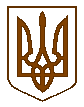 УКРАЇНАБілокриницька   сільська   радаРівненського   району    Рівненської    областіВ И К О Н А В Ч И Й       К О М І Т Е ТРІШЕННЯ 16 листопада  2017 року                                                                                  № 215                                                                               Про переведення садового будинку у житловий 	Розглянувши  заяву  гр. Надєйка Віталія Миколайовича  про переведення садового будинку у житловий будинок, який розташований в масиві для ведення садівництва №1 «Криниченька», будинок № 196  на території Білокриницької  сільської  ради      Рівненського    району    Рівненської області на підставі:витягу з державного реєстру речових прав на нерухоме майно від 11.11.2016  р. №72912966;звіту про проведення технічного огляду будинку №35                                     від 16.11.2017 року видане КП «Рівненське обласне бюро технічної інвентаризації».Садовий будинок, який знаходиться в масиві для ведення садівництва №1 «Криниченька», будинок № 196 на території Білокриницької сільської ради Рівненського району Рівненської області, належить на праві приватної власності гр. В.М. Надєйко та відповідає державним будівельним нормам житлового будинку.Виходячи із вищевикладеного, керуючись ст. 8 Житлового кодексу України, ч.1 ст. 29 ст. 379 Цивільного кодексу України, Порядку переведення дачних і садових будинків, що відповідають державним будівельним нормам, у жилі будинки, затвердженого Постановою Кабінету Міністрів України від                    29 квітня 2015 року № 321, виконавчий комітет Білокриницької сільської радиВ И Р І Ш И В :Перевести садовий будинок, який знаходиться в масиві для ведення садівництва №1 «Криниченька», будинок № 196  на території Білокриницької  сільської    ради   Рівненського    району    Рівненської області в житловий на праві власності гр. Надєйко Віталію Миколайовичу, загально площею –  113,8 кв.м. та житловою площею – 85,8  кв.м.Сільський  голова 		                                                                  Т. Гончарук